University of Salahaddin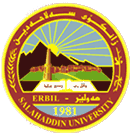 College of Science Department of PhysicsGeneral Physics“Solar Energy Systems and Possibility for Application in Heating and Cooling”Prepared by:  Shara S. Jabbar            Habiba J. Sleman  Kalsum A. AbdulrahmanSupervised by:      Dr. Hassan Sadi Ibrahim     Newroz 2722					                         March 2022 